CAMARA MUNICIPAL DE SANTA BRANCASECRETARIA DE FINANÇAS - CNPJ.01.958.948/0001-17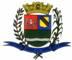 PCA AJUDANTE BRAGA 108 CENTRO SANTA BRANCAData: 15/05/2017 20:12:00Transparência de Gestão Fiscal - LC 131 de 27 de maio 2009 Sistema CECAM (Página: 1 / 2)Empenho	Processo	CPF/CNPJ	Fornecedor	Descrição	Mod. Lic.	Licitação	Valor Empenhado	Valor Liquidado	Valor PagoMovimentação do dia 03 de Maio de 201701.00.00 - PODER LEGISLATIVO01.01.00 - CAMARA MUNICIPAL01.01.00 - CAMARA MUNICIPAL 01.01.00.01.000 - Legislativa 01.01.00.01.31 - Ação Legislativa01.01.00.01.31.0001 - MANUTENÇÃO DA CAMARA 01.01.00.01.31.0001.2001 - MANUTENÇÃO DA CAMARA01.01.00.01.31.0001.2001.33903001 - COMBUSTÍVEIS E LUBRIFICANTES AUTOMOTIVOS 01.01.00.01.31.0001.2001.33903001.0111000 - GERALMODALIDADES DE LICITAÇÃOCO-C - CONVITE / COMPRAS/SERVIÇOSCONC - CONCURSO PÚBLICOCO-O - CONVITE / OBRASCP-C - CONCORRÊNCIA PUBLICA / COMPRAS/SERVIÇOSCP-O - CONCORRÊNCIA PUBLICA / OBRASCAMARA MUNICIPAL DE SANTA BRANCASECRETARIA DE FINANÇAS - CNPJ.01.958.948/0001-17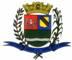 PCA AJUDANTE BRAGA 108 CENTRO SANTA BRANCAData: 15/05/2017 20:12:00Transparência de Gestão Fiscal - LC 131 de 27 de maio 2009 Sistema CECAM (Página: 2 / 2)Empenho	Processo	CPF/CNPJ	Fornecedor	Descrição	Mod. Lic.	Licitação	Valor Empenhado	Valor Liquidado	Valor PagoDISP - DISPENSAIN-G - INEXIGIBILIDADEIS-C - ISENTO DE LICITAÇÕES / COMPRAS/SERVIÇOSIS-O - ISENTO DE LICITAÇÕES / OBRASPR-E - PREGAO ELETRÔNICOPR-G - PREGAO PRESENCIALTP-C - TOMADA DE PREÇOS / COMPRAS/SERVIÇOSTP-O - TOMADA DE PREÇOS / OBRASSANTA BRANCA, 03 de Maio de 2017EVANDRO LUIZ DE MELO SOUSA1SP147248/0-8CHEFE DA COORD FINANCEIRA1480/0   062.743.422/0001-04214 - AUTO POSTO ROGEPEL LTDA, refere-se aos abastecimentos de gasolina comum nos veiculos da camara no mes de abril1480/0   062.743.422/0001-04214 - AUTO POSTO ROGEPEL LTDA, refere-se aos abastecimentos de gasolina comum nos veiculos da camara no mes de abrilDISPENSA D/0583,45583,450,00de 201701.01.00.01.31.0001.2001.33903007 - GÊNEROS DE ALIMENTAÇÃO01.01.00.01.31.0001.2001.33903007.0111000 - GERAL1450/0   019.714.857/0001-00439 - FABRICA DE GELO STA BRANCA LTDA ME, galao de agua mineral 20litrosDISPENSA D/00,000,0032,0001.01.00.01.31.0001.2001.33903957 - SERVIÇOS DE PROCESSAMENTO DE DADOS01.01.00.01.31.0001.2001.33903957.0111000 - GERAL80/0   000.593.710/0001-72338 - ADENIRA BARRETO ME, Empenho global para pagamento dos serviços de desenvolvimento manutenção doDISPENSA D/00,000,00170,00sistema  eletronico de informação ao cidadao E -SIC  conforme mcontratosistema  eletronico de informação ao cidadao E -SIC  conforme mcontrato01.01.00.01.31.0001.2001.33903959 - SERVIÇOS DE ÁUDIO, VÍDEO E FOTO01.01.00.01.31.0001.2001.33903959.0111000 - GERAL1470/0   026.861.284/0001-02477 - PAULO TEODORO DA SILVA, empenho global para pagamento das parcelas de transmissão das se ssoes ordinarias da1470/0   026.861.284/0001-02477 - PAULO TEODORO DA SILVA, empenho global para pagamento das parcelas de transmissão das se ssoes ordinarias daDISPENSA D/00,000,00785,00camara municipal via radio sb 106,3 fm  durante exercicio de 2017 conforme contratocamara municipal via radio sb 106,3 fm  durante exercicio de 2017 conforme contrato01.01.00.01.31.0001.2001.33903990 - SERVIÇOS DE PUBLICIDADE LEGAL01.01.00.01.31.0001.2001.33903990.0111000 - GERAL160/0   048.066.047/0001-8419 - IMPRENSA OFICIAL DO ESTADO S/A IMES, emepnho global para pagamento dos serviços de publicação de materia oficial no diarioDISPENSA D/00,00783,61322,66oficial do estado executivo 1 durante exercicio de 201701.01.00.01.31.0001.2001.33903995 - MANUTENÇÃO E CONSERVAÇÃO DE EQUIPAMENTOS DE PROCESSAMENTO DE DADOS01.01.00.01.31.0001.2001.33903995.0111000 - GERAL100/0   003.083.597/0001-7358 - COMPUTAÇÃO E ARTE SERV.DE INF.LTDA, Emepnho global para pagamento dos serviços de manutenção, reparos, instalaçoes,DISPENSA D/00,00600,00600,00formataçoes,  de equipamentos de informatica conforme contratoSUBTOTAL------------------------------------------------------------------583,451.967,061.909,66TOTAL------------------------------------------------------------------583,451.967,061.909,66